KLASA VIII – ŚRODA 1.04.2020 R.FizykaTemat: Zwierciadło płaskie (str.229 – podręcznik)Film do obejrzenia : https://www.youtube.com/watch?v=74HU6m-EcB4Zwierciadło płaskie - definicjaTworzenie obrazu rys str. 230 podręcznikJaki powstaje obraz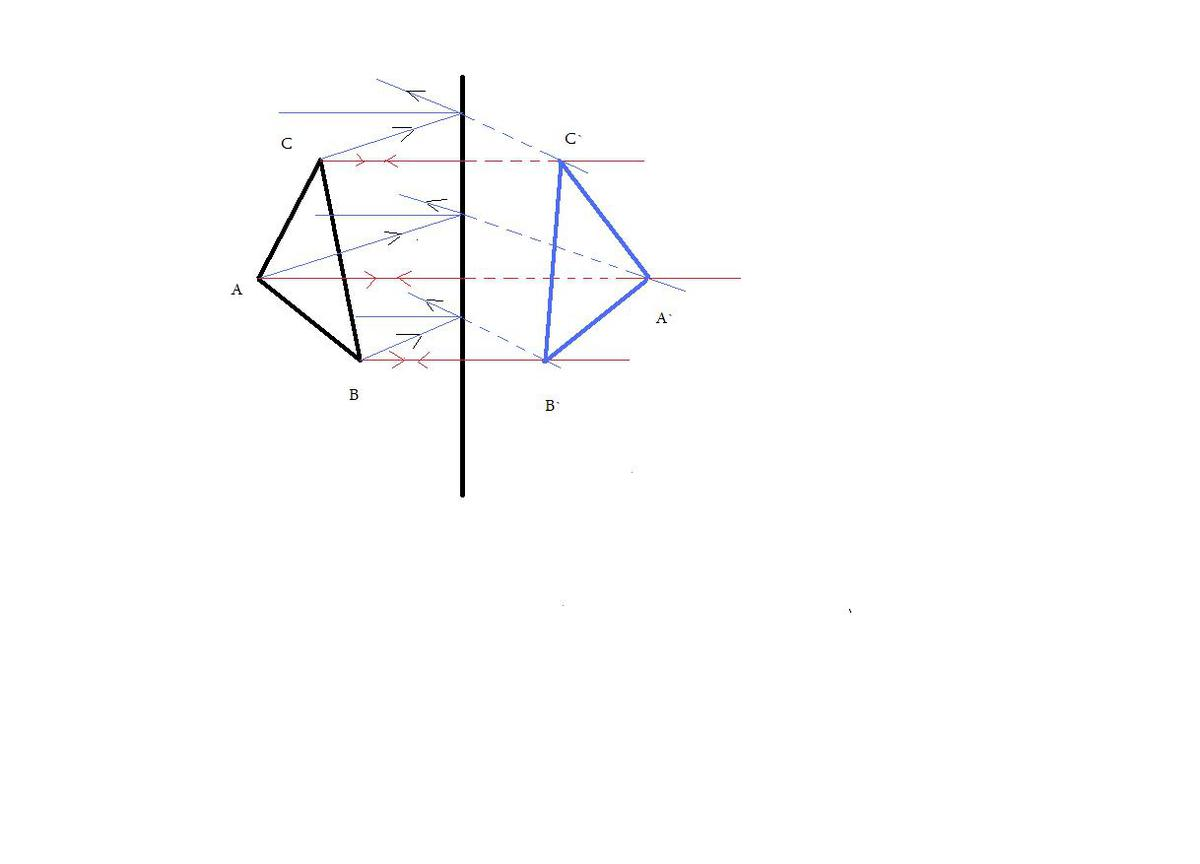 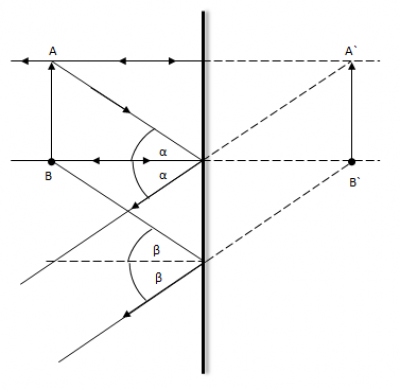 Próbny egzamin ósmoklasistyPróbny egzamin ósmoklasistyJęzyk polskiTemat: Wędrówka z Małym Księciem.Korzystamy z lektury „Mały Książę”, zaznaczamy cytaty dotyczące planet i ich mieszkańców.1. Przedstaw wrażenia z podróży Małego Księcia. Jakie ludzkie cechy prezentują mieszkańcy odwiedzanych planet? Wspólnie uzupełniamy tabelkę.Wychowanie fizyczneTemat: Narzędzia do pomiaru sprawności fizycznej (BMI, ISF), wykonanie próby szybkości - Indeks Sprawności FizycznejInstrukcja dla ucznia: Oblicz BMI według wzoru podanego w załączniku, przygotuj stoper lub telefon do odmierzania czasu.Załączniki na stronie: Test ISF Zuchory, wzór na obliczenie BMI.Język angielskiTemat: Direct and indirect questions. Pytania pośrednie i bezpośrednie.Instrukcja dla ucznia: Podręcznik str.102 notatka. W przypadku przekształcania pytań typu tak / nie (yes/no questions) na pytania pośrednie (Indirect questions), gdzie mamy do czynienia z brakiem wyrazu pytającego, w jego miejsce wstawiamy if lub whether (w konstrukcji zdania znaczy – czy).Uwaga ! pytanie szczegółowe staje się łacznikiemLinki: ćwiczenie     http://e-angielski.net/pytania-posrednie/Materiały dodatkowe: zadania otwarte- pliki pdfJęzyk rosyjskiTemat: Весенний день - грамматические упражнения.Instrukcja dla ucznia: Będziemy ćwiczyć prawidłowe stosowanie form przymiotników miękkotematowych.Planeta i jej mieszkaniec, cecha, którą uosabia mieszkaniec planety.Charakterystyka mieszkańca planetyRefleksja Małego Księcia( cytaty)Pytanie typu tak / niePytanie pośrednieDoes Susan like vegetables?Czy Susan lubi warzywa?Do you know if Susan likes vegetables?Czy wie Pan / Pani, czy Susan lubi warzywa?Can Kate cook well?Czy Kate umie dobrze gotowac?Do you know whether Kate can cook well?Czy wie Pan / Pani, czy Kate umie dobrze gotować?Pytanie bezpośredniePytanie pośrednieWhat time is it?Która godzina?Do you know what time it is?Czy wie Pan / Pani która jest godzina?Where is the nearest guest house?Gdzie jest najbliższy pensjonat?Can you tell me where the nearest guest house is?Czy może mi Pan / Pani powiedzieć, gdzie jest najbliższy pensjonat?